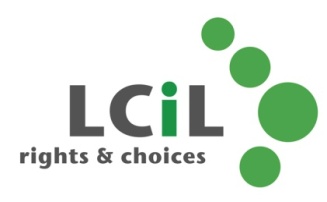 Lothian Centre for Inclusive LivingVolunteer Champion Closing date for applications: end of day Wednesday 22nd December 2021If you have any questions or need support when filling out the application form, please get in touch with us at SDS@lothiancil.org.uk and we’ll do our best to help!Lothian Centre for Inclusive LivingVolunteer Champion application formPlease complete the following sections.  Use as much space as you need to, adding extra pages if necessary.In your own words, please expand on the following:Please return your completed form to:sds@lothiancil.org.ukor post to:SDS TeamLothian Centre for Inclusive LivingNorton Park57 Albion RoadEdinburghEH7 5QYName AddressPostcode Phone Mobile Email Your lived experience as a disabled person/ person with a long-term condition/ parent carer. Please only share as much as you are comfortable with – confirming you have lived experience is enough!Any relevant training or education that you would like to tell us about (you can leave this blank). Relevant skills, knowledge or experience that will help you to carry out the role of LCiL Champion (these might come from your personal life, volunteering or work).Why do you want to be an LCiL Champion? What’s exciting about it for you?Signed:Date: